https://www.1point3acres.com/bbs/forum.php?mod=viewthread&tid=542980&extra=&highlight=quip&page=1 2019(7-9月) 码农类General 硕士 全职@SalesForce - 内推 - 技术电面  | Other | fresh grad应届毕业生https://www.1point3acres.com/bbs/forum.php?mod=viewthread&tid=566199&highlight=quip 2020(10-12月) 码农类General 本科 实习@Salesforce Quip - 校园招聘会 - 技术电面  | Fail/Rej | fresh grad应届毕业生面试官的是一位叫 Nate 的工程师
面试一共一个小时，前 12 分钟都在聊简历，问上了那些课，课里面学到什么，简历上的一个 project，最近的一次实习做的 back-end project 具体的实现细节，这点和楼主预期的不一样，以为简历最多5分钟带过
题目是一问带一个 follow up，这一点也和预期不一样，楼主以为是一小时两道独立的题

算法面的是地里面从来没有出现过的题，看来 quip 题库还是挺大的，楼主也来提供一个数据点
题目是 input 一个 excel spreadsheet，col index 为 A~Z 字母，row index 为 1,2, ... 1000+，每一个cell要么是空的要么包含一个坐标指向其他的 cell
问在这个 input 里面怎么检测有没有 cycle[Python] 纯文本查看 复制代码?
上面这个例子里面 A1->B2->C3->D4->A1 算一个 cycle
A3 指向 A3 也是一个 cycle

楼主一开始给了 O(N^2) 的 naive solution，然后 follow up 是有没有更优的 O(N) 解法
楼主用前20分钟过掉第一问 + debug (面试官提醒)，follow up 由于楼主水平太菜，扯了两个非最优解才在最后10分钟想到最优解完整解法，没有写完，果然被拒了楼主身边的人也有面 new grad，面的是两道独立题
找 bst predecessor https://www.1point3acres.com/bbs/thread-563446-1-1.html
另一道在地里面没出现过，给你一个words的set然后一个int 到chars的map让你判断输入一个int array能不能map到一个valid的word, follow up 可以用 trie 来减少时间复杂度https://www.1point3acres.com/bbs/forum.php?mod=viewthread&tid=563446&highlight=quip 2019(10-12月) 码农类General 硕士 全职@SalesForce - 校园招聘会 - 技术电面  | Other | fresh grad应届毕业生https://www.1point3acres.com/bbs/forum.php?mod=viewthread&tid=549468&highlight=quip 一大半面经题，autocomplete，print matrix，binary search, insert node in sorted cyclic linked list, next greater node in BST,还有两道不记得了，但都不难。https://www.1point3acres.com/bbs/forum.php?mod=viewthread&tid=565416&highlight=quip 2019(10-12月) 码农类General 硕士 全职@SalesForce - 内推 - 技术电面  | Fail/Rej | fresh grad应届毕业生https://www.1point3acres.com/bbs/forum.php?mod=viewthread&tid=562785&highlight=quip2019(7-9月) 码农类General 博士 全职@SalesForce - Other - 技术电面  | Pass/Offer | 在职跳槽Top of FormBottom of Formhttps://www.1point3acres.com/bbs/forum.php?mod=viewthread&tid=555475&highlight=quip2019(7-9月) 码农类General 硕士 全职@SalesForce - 内推 - Onsite  | Other | fresh grad应届毕业生https://www.1point3acres.com/bbs/forum.php?mod=viewthread&tid=453575&highlight=quip2019(7-9月) 码农类General 硕士 全职@Quip - 内推 - Onsite  | Pass/Offer | fresh grad应届毕业生https://www.1point3acres.com/bbs/forum.php?mod=viewthread&tid=561680&highlight=quip https://www.1point3acres.com/bbs/forum.php?mod=viewthread&tid=563162&highlight=quip2019(7-9月) 码农类General 博士 全职@SalesForce - Other - Onsite  | Other | 在职跳槽https://www.1point3acres.com/bbs/forum.php?mod=viewthread&tid=562601&highlight=quip spreadsheet circle，之前没准备这道题，感觉写的不好，用快慢指针写的
想问下大家有什么别的解法么？除了快慢指针+set和hashmaphttps://www.1point3acres.com/bbs/forum.php?mod=viewthread&tid=547496&highlight=quip 2020(10-12月) 码农类General 硕士 全职@SalesForceQuip - 网上海投 - 技术电面  | Other | fresh grad应届毕业生https://www.1point3acres.com/bbs/forum.php?mod=viewthread&tid=544739&highlight=quip 2019(7-9月) 码农类General 硕士 全职@salesforce quip - 内推 - 技术电面  | Pass/Offer | fresh grad应届毕业生https://www.1point3acres.com/bbs/forum.php?mod=viewthread&tid=546558&highlight=quip 2019(7-9月) 码农类General 硕士 全职@SalesForce - 猎头 - 技术电面  | Fail/Rej | 在职跳槽https://www.1point3acres.com/bbs/forum.php?mod=viewthread&tid=544565&highlight=quip 题目都是面经，fibonacci 3个数的以及exam room
exam room本来想演一下，结果没想到码出来花了挺长时间，倒是没bug，口头说了下优化可以把两个都变成O(logn), 面试官在我解释复杂度的时候还一边帮我码了printSeat function（感觉是个扣分点，也顺便帮我写了test case）
总之两题都要求写test case 跑 感觉面的挺一般的。https://www.1point3acres.com/bbs/forum.php?mod=viewthread&tid=425407&highlight=quip 2018(4-6月) 码农类General 硕士 全职@SalesForceQuip - 网上海投 - Onsite  | Fail/Rej | fresh grad应届毕业生haibaraai1996 发表于 2019-8-7 03:38
楼主，请问一下，7mil wiki titles 这是什么题目呀？可以说一下题目内容吗？感谢！
就是给你了七百万个字符串让你写一个prefix search 出来https://www.1point3acres.com/bbs/forum.php?mod=viewthread&tid=502588&highlight=quip 2019(1-3月) 码农类General 硕士 全职@SalesForcequip - Other - 其他  | Other | 在职跳槽https://www.1point3acres.com/bbs/forum.php?mod=viewthread&tid=541036&highlight=quip 2019(7-9月) 码农类General 硕士 全职@SalesForce - 网上海投 - 技术电面  | Fail/Rej | fresh grad应届毕业生https://www.1point3acres.com/bbs/forum.php?mod=viewthread&tid=403065&highlight=quip2018(4-6月) 码农类General 硕士 全职@Quip - 内推 - 技术电面 Onsite  | Fail/Rej | fresh grad应届毕业生https://www.1point3acres.com/bbs/forum.php?mod=viewthread&tid=312850&highlight=quip2017(10-12月) 码农类General 硕士 全职@DrawBridge面经 - 网上海投 - Onsite  | Fail/Rej | fresh grad应届毕业生https://www.1point3acres.com/bbs/forum.php?mod=viewthread&tid=534546&highlight=quip 2019(4-6月) 码农类General 硕士 全职@SalesForce - 猎头 - 技术电面  | Other | 在职跳槽https://www.1point3acres.com/bbs/forum.php?mod=viewthread&tid=514161&highlight=quip 2019(4-6月) 码农类General 硕士 全职@SalesForce - 校园招聘会 - 技术电面  | Other | fresh grad应届毕业生https://www.1point3acres.com/bbs/forum.php?mod=viewthread&tid=401530&highlight=quip 2018(4-6月) 码农类General 硕士 全职@SalesForce - 网上海投 - 在线笔试  | Pass/Offer | fresh grad应届毕业生Top of FormBottom of Formhttps://www.1point3acres.com/bbs/forum.php?mod=viewthread&tid=401532&highlight=quip 2017(4-6月) 码农类General 硕士 全职@SalesForce - 网上海投 - 技术电面  | Pass/Offer | fresh grad应届毕业生https://www.1point3acres.com/bbs/forum.php?mod=viewthread&tid=463857&highlight=quip 2018(10-12月) 码农类General 本科 全职@Quip - 网上海投 - Onsite  | Fail/Rej | fresh grad应届毕业生https://www.1point3acres.com/bbs/forum.php?mod=viewthread&tid=458384&highlight=quip 感谢地理面经！！！！以下内容需要积分高于 200 您已经可以浏览美国小哥，人很nice， 上来就是水问了简历，然后做题
两道都是面经题
第一个 斐波那契。。就是换成三个数，和以前的面经一样，小哥写python的好像不太用java，所以我新建数组的时候，他一直说我的corner case加重复了。。这里磨蹭了五分钟。。后面我据理力争哈哈哈，他才发现他搞错了
第二个 exam room 那道，bugfree
小哥人很好，聊的很开心，接到onsite邀请了～https://www.1point3acres.com/bbs/forum.php?mod=viewthread&tid=385460&highlight=quip发quip昂赛面经攒人品

由于公司经营管理不善，不幸被layoff影响，被迫提前开始了一轮找工作。面试来源于一位好心大向HR推了我，HR很快approach我直接给我昂赛，连跟HR电话和电面都没有。
首先对quip这家公司印象很好,公司只有40多eng,founder是fb前CTO，自己其实很想去的,而且HR说quip的offer没有ddl，这点让我很开心。我觉得很多人可能都没听过Quip，但是我工作过程中一直使用quip，组里几乎所有的documentation都用quip, 我个人也很喜欢quip这个产品。但是整个面试体验不是很好。1. HR没有给我schedule，我完全不知道每一轮的面试时间。而且第一轮上机是90分钟，但是面试官迟到5分钟到公司而且还告诉我是60分钟。2.给我的感觉每位面试官都没有看过我的简历，甚至没有我的简历。当然面试官完全不care我是干嘛的有过什么经历。每一轮上来就是做题，这我都可以理解，但是我的简历你都没有的话让我感觉非常冷漠。就连google的面试官都会把简历打印出来，至少在我的经历中。3. 午饭我明确回复prefer hot food，仍然给我一个特别朴素的冷的salad. 4. 我从外地过来但是除了机票酒店并没有其他的报销。虽然呗salesforce收购了但是给我感觉recruiter有失水准。

Anyway, 面试一共分为四轮，一轮上机 三轮一小时的白板coding，我使用的语言是java
第一轮: 上机用trie实现auto complete service，很多面经都描述的都很清楚了。这轮面的我很不开心，也是我做的也不好，整体交流也不会多，面试官似乎也不懂java，只会一直说你一定要给出一个working的version.在开始coding之前，他也并没有乐意讨论一些design细节，就只是当我提出trie的时候他说，如果你熟悉trie你就写吧。全部写完之后问我了一个support multi words 的问题。怎么根据input "lun pla" return "lunch plan", 甚至怎么设计 input "pla" return "lunch plan". 这个我怎么答出来。本人对search engine的了解不多,而且我感觉面试官一直很confuse我理解他想说什么.这个可能是挂点吧。
notes: 
1. 面试时间90分钟, 面试官说priority是get a working version
2. 字典不完全是letter，还有各种language
3. You need to read the file to build trie, if you are not familiar with IO loading file please practice a bit prior to you onsite. Also the file is big, if it can't fit in memory, use partial of the file.
4. Keep in mind the search should be case insensive ideally. Meaning given word "Abc", you should return result for prefix "A", "a", "Ab", etc.. IMO, you should consider this before you code up. This matters to the struture of your trie class. 

第二轮：面经题，max number of overlapping rectangles 类似利口russian dolls 但是input是点的坐标，应该没有nlgn的解法。然后问了一个比较难的DP，给我的感觉面试官没有想让我写，而是想walk me through to the solution. 

第三轮：面经题，背景是spreadsheet, 每个格子会指向另外一个格子。考察的点是 检查有向图找环。剩了一些时间聊天，面试官也比较年轻来自Dropbox，互相讨论了一些东西，随便聊了聊不同公司的文化吧。面试官对我原来做的产品也比较了解，感觉聊的还不错。很关键的一点是他说最早写quip的那些人90%都还在公司，所以有问题也都找的到人，没什么烂摊子。

第四轮：非面经题，面试官是一个中国小哥和一个烙印shadow。题目不难，也不太好描述，我觉得大家可以放心的来。剩了十分钟时间聊culture。了解到公司在为了sacle rewrite一些feature还有加feature来compete业界相同的产品。所以我感觉机会还是挺好的。面试结束的时候中国小哥很给我竖了个大拇指，很感谢你的鼓励！

整体四轮下来，我自我的感觉虽然不完美吧但是还是有很大的可能拿offer。周二面的，hr说当周给结果，周四时候hr发邮件说周五给结果。周一午饭的时候收到了拒信。小公司面试挂的原因有很多了就，岗位有限，即使你都写好了，还会有别的candidate比你表现还好，比你更有经验，甚至hr觉得别的candidate比你更有可能接offer也许都会是一种原因。拒信里的描述是衡量了其他candidate。但是具体的原因我也不可能知道了。我其实还是对结果很难过的，quip是我layoff之后第二周就面的比较早的公司，我心里挺希望能够拿到offer的。当然我也希望我写完这个帖子之后自己心里上也可以move on.如果地里的同学有需要更多info的话 可以私信我，能帮我的话我会尽力帮助的。我现在有了保底offer，但是还在继续面试，当码农真心很累啊。也希望自己能够发挥好后面的面试。谢谢一亩三分地这个平台。

在这里我也要特别感谢地里的一个朋友，在我联系他之后 加了我的微信很细致的跟我讲了一些细节对我很热情也很有帮助。https://www.1point3acres.com/bbs/forum.php?mod=viewthread&tid=453572&highlight=quip2019(7-9月) 码农类General 硕士 全职@Quip - 内推 - 技术电面  | Pass/Offer | fresh grad应届毕业生https://www.1point3acres.com/bbs/forum.php?mod=viewthread&tid=416409&highlight=quip 第一个题是(x,y) 走到（0，0）有几个不同走法，只能向下或者向左
如果是（1，1）到（0，0），答案是2

第二个题是reverse words in string的变形
给string s，char[] separators, 要求根据separators来reverse这个string
case1 ：s = "hello world", separators = [' ']
return "world hello"

case2: s = "hello", separators = []
return "hello"

case3: s = "hello,", separators = [',']
return ",hello"

case4：s = ",hello", separators = [',']
return "hello,"

case5: s = "cat,_dog", separators = [',' , '_']
return "dog_'cat"

case5 s = "how.are/you", separators = ['.', '/']
return "you/are.how"https://www.1point3acres.com/bbs/forum.php?mod=viewthread&tid=450572&highlight=quip 啊，让我仔细回想下，第一轮1个半小时的auto complete，然后三轮基本的algorithms&data structure，有一轮是Binary Tree的up，bottom，left，right  view。还有两轮不太记得了，因为感觉太小众，也没有记下来，对不住了https://www.1point3acres.com/bbs/forum.php?mod=viewthread&tid=448299&highlight=quip 2018(10-12月) 码农类General 博士 全职@SalesForce - 网上海投 - Onsite  | Pass/Offer | fresh grad应届毕业生https://www.1point3acres.com/bbs/forum.php?mod=viewthread&tid=403036&highlight=quip 2017(10-12月) 码农类General 硕士 全职@SalesForce - 校园招聘会 - 技术电面  | Fail/Rej | fresh grad应届毕业生https://www.1point3acres.com/bbs/forum.php?mod=viewthread&tid=310596&highlight=quip Top of FormBottom of Form你这个是面试官不让你用trie, 所以可能是考察你有没有别的想法，这要你和面试官交流才知道，
其实，我的的hashmap,你可以再改了简单点，apple
(a,apple),(ap,apple),(app,apple),(appl,apple),(apple,apple); 此时你要问如果再来个单词appet怎么办法，那把数据结构改成Map<String,Set<>>, 

还有一种办法，变种trie, 每个node, 加个set, 存整个字符，比如apple

这个都是靠交流的，那你要save storage,那传统trie我觉得是最好的，但是search,也并不是特别快，https://www.1point3acres.com/bbs/forum.php?mod=viewthread&tid=424295&highlight=quip 2018(4-6月) 码农类General 硕士 全职@quip - 猎头 - 技术电面  | Other | 在职跳槽https://www.1point3acres.com/bbs/forum.php?mod=viewthread&tid=348457&highlight=quip 店面： 很简单的一道题忘记了+ 刷题网站一道题之前面经有。

昂赛：第一轮autocomplete， 前后端都写好了，然后我说了自己的想法 （multiple trie tree), 面试官说好， 然后写完bug free 一次过了，还有多余时间我又加了个feature。 然后follow up 问了些简单的拓展。
         第二轮 两道题第一道是一个good number  + 一个类似于我原来的mp quad tree 的问题。 都不难
         第三轮 先是那道螺旋打印我说我做过了， 然后换成了有一个exam room 有两个api add student 和remove student， 去给学生分配座位尽量使两两之间距离最远。第二道是一个很简单的binary search。
         第四轮， 国人女生。第一道是一个rectangle 重叠的问题， 第二个是一个简单的机器人走路的dp、 做完让我问问题。
         最后manager 出来聊天。

总体onsite 体验不错，公司很小只有一层楼。当天只有我一个人面试。面试官都很nice，交流都很开心，出的题我也都很喜欢，能考一些知识点又不会太纠结于细节。除了最后国人女生一直面无表情。。。但是我去的时候觉得他们那层楼已经基本坐满了几乎没有什么空座位也没有其他office 所以有不祥的预感。我是隔周周一给了拒信，发邮件hr 和面试官不给任何feedback。

难过的是觉得自己到现在为止也面了很多公司了刷题网站也刷了两遍， 经验尚可， 觉得自己这次面的挺好的，也挺喜欢这个公司的，可惜无缘了。祝大家好运~

最后求加米~https://www.1point3acres.com/bbs/forum.php?mod=viewthread&tid=427574&highlight=quip 2018(4-6月) 码农类General 硕士 全职@quip - 网上海投 - Onsite  | Fail/Rej | fresh grad应届毕业生https://www.1point3acres.com/bbs/forum.php?mod=viewthread&tid=427585&highlight=quip 第一题Fibo， 三个数， 1， 1， 1， 3， 5， 9... followup是overflow怎么办，用了BigInteger
第二题是exam room， 一直在想版上说的用priority queue， 结果悲剧了...


后来自己重写了一个， 用array+ map, add 和 remove 都是 O(n), 代码如下， c#写的:class Program    {        int[] seats;        int num; //人数        public Program(int n)        {            seats = new int[n > 0? n : 0];                   }        public int Add(int id)        {//id是unique的            if (num == seats.Length) return -1;            if (num == 0)            {                seats[0] = id;                num++;                return 0;            }            else if (num == 1)            {                seats[seats.Length - 1] = id;                num++;                return seats.Length - 1;            }            int max = 0, prev = 0;            Dictionary<int, int> positions = new Dictionary<int, int>();            for (int i = 1; i < seats.Length; i++)            {                if (seats[i] != 0)                {                    if (i - prev - 1 > max)                    {                        max = i - prev - 1;                        if (!positions.ContainsKey(max))                        {                            positions[max] = prev + 1;                        }                     }                    prev = i;                }            }            int seat = positions[max] + (max - 1) / 2;            seats[seat] = id;            num++;            return seat;        }        public void Remove(int id)        {//可以搞一个id set判断在不在？比如HashSet<int> = new Hashet<int>(seats), 也是O(n);            for (int i = 0; i < seats.Length; i++)            {                if (seats[i] == id)                {                    num--;                    seats[i] = 0;                }            }        }    }发现这个写的有问题， 没考虑remove之后的Corner casehttps://www.1point3acres.com/bbs/forum.php?mod=viewthread&tid=315351&highlight=quip2018(4-6月) 码农类General 本科 全职@Quip - 网上海投 - 技术电面  | Other | fresh grad应届毕业生Top of FormBottom of Formhttps://www.1point3acres.com/bbs/forum.php?mod=viewthread&tid=415636&highlight=quip求问两道quip的面经题，到现在都没找到准确的description
1. max overlapping rectangle
好多人手这个题像是russian doll，但是如果输入的值是坐标的话，我觉得和russian doll完全不一样，反而做法和skyline problem相似，所以请问这道题的要求到底是啥。。。

2. exam room
设计API 去给学生分配座位尽量使两两之间距离最远。但是我不太明白这个座位是array？1Darray？还是2Darray？每次都要计算最远的距离感觉像是graph。。。不太确定怎么做。如果有大神熟悉这两道题，请多多指教。。https://www.1point3acres.com/bbs/forum.php?mod=viewthread&tid=412299&highlight=quip 2018(4-6月) 码农类General 硕士 全职@quip - 网上海投 - 技术电面  | Fail/Rej | fresh grad应届毕业生https://www.1point3acres.com/bbs/forum.php?mod=viewthread&tid=416834&highlight=quip Top of FormBottom of Formhttps://www.1point3acres.com/bbs/forum.php?mod=viewthread&tid=293456&highlight=quip2017(7-9月) 码农类General 博士 全职@Quip - 猎头 - 技术电面 Onsite  | Fail/Rej | 在职跳槽https://www.1point3acres.com/bbs/forum.php?mod=viewthread&tid=362853&highlight=quip 小哥工作经验一年半，题好像还跟之前一个重了，好在看了看，但是我写的时候根本没想起来当时在想什么都是现想……自我介绍，问我平时做啥，我说我画小人儿，他说cool（x）大概过了五六分钟？很快就开始做题了。
不多说了上题：

1. 给你两个list of string，两个list里都各自没有duplicate，然后找到其中只在一个list里出现的string。问了时间空间复杂度。
比如：
a = [1,2,3]
b = [2,4,6]
return: [1,3,4,6]

2. follow up 1：如果里面有duplicate呢。问了时间空间复杂度。
比如：
a = [1,2,3]
b = [2,4,4,6]
return: [1,3,4,6]

3. follow up 2：如果给你一个list of list of string，random size，怎么写。问了时间空间复杂度。（这儿我脑崩了……时间没想到，唉）
比如：
a = [1,2,3]
b = [2,4,4,6]
...
n = [x,x,x,x]

主要是前面两个的思考时间四舍五入大概也就一秒…导致写完follow up 1我当时看了一眼过了十几分钟…然后就纠结了几分钟follow up 2的时间复杂度没答上来，敲代码大概几分钟，然后跑口头test case，然后发现了有一个问题，描述了一下问题是啥，然后改，改了几分钟，改好了以后再跑case，然后他说nice。结束了…。

然后疯狂问他问题…问了得有快十分钟…我只记得一个问题是：
我：“听说你家全都是大S家的人，传言属实吗？”
小哥：“我就是。”
我：“……（内心：对不起打扰了）”

求大米求onsite！！！https://www.1point3acres.com/bbs/forum.php?mod=viewthread&tid=317312&highlight=quip上周店面：
一个小时，两题
1）利口 柳儿 变形
2）利口 亿尔奇 变形
follow up 1：给了一个api产生超大量的word list作为input，lz代码就TLE了，然后优化改用set， remove duplicated access，秒了。
follow up 2: 口述如何打印路径，用map，面试官说good

两题包括follow up都做出来了，当时觉得稳了。。。

然饿又败在hc上了

两天后收到类似freeze application的据信，说虽然面试表现好但是candidates目前够了，暂时不move on了，如果有新的hc再给我move forward。
大家可能近期不要对他家报太大希望了，不过如你是s本硕感觉还是有戏，他家小哥哥小姐姐好多都是s毕业。。。当然也有可能是我简历不够好吧。。。

anyway，就当是为之后的面试攒rp吧。。。
加油加油。Top of FormBottom of Formhttps://www.1point3acres.com/bbs/forum.php?mod=viewthread&tid=309697&highlight=quip quip电面： 第一题是一个类似电话号码组合的那个，第二题是个BST，考他的in order successor   https://www.1point3acres.com/bbs/forum.php?mod=viewthread&tid=301461&highlight=quip quip：
1. dropbox 前身的小白，电脑上写autocomplete system，用trie。 但是数据量很大，注意不要存太多东西在每个节点上。有很多细节，比如unicode
2。 整数矩阵，x轴 y轴都是递增，怎么找target
3. 设计cache 用 线段树。。。这题不知道该怎么回答。
4. 忘了下周要电面 这几天在地里看面经 有一些疑惑 想跟大家讨论一下，希望也能帮到后面电面的同学。

1. word ladder 变形 具体题目: https://www.1point3acres.com/bbs/thread-297295-1-1.html
主要想问下 最优解是用BFS吗？我在BFS里面用了String concatenation 所以增加了复杂度(不像word ladder可以用个char数组work around)
乐扣气尔凌 是一道类似的题，但是这道题只在后面加字母，可以用Trie解 不用string concatenation 所以更快一点。

2. exam room
add student 可以用pq实现O(logn)
remove 自己想的是用iterator遍历整个pq然后进行merge interval，复杂度应该是O(n)0102030405                 # A .   B .     C .     Dsample =            [["B2", None, None, "A1"], # 1              [None, "C3", None, None], # 2              ["A3", None, "D4", None], # 3              [None, None, None, "A1"]] # 4Quip电面以下内容需要积分高于 170 您已经可以浏览看名字是abc小姐姐，工作了很多年的，有点冷漠，没太大反应。
1. 在一个bst里找到比target大的第一个node。
2. 在一个自成环的链表里面插入target。
好久没做这种没什么算法可言比较繁琐的题了，答的不好。
跟地里的面经也没啥关系，本来以为绝对要考Trie的呢。面完整个人很丧。自己准备了很多，结果挂在了面试官。面试官是个白人小哥，开始介绍了自己，没让我做自我介绍就开始做题，全程没有多少交流，说完题，我问的example他才给我，说完想法，一点回应都没有，我又问了几个case，最后直到我说implement，他才说sure。
最后写完跑的时候global variable initialize的时候手误typo了，结果不对，面试官就说你这个结果不对啊。全程一直很冷漠，自己搞砸了仅有的电面。9月找工作以来oa做了一堆，还没有过电面，想到自己这么挂的电面，整个人都很难过，不知道下一个电面在哪里。
题目： exam roomhttps://www.1point3acres.com/bbs/forum.php?mod=viewthread&tid=542857&highlight=quip 2019(7-9月) 码农类General 硕士 全职@SalesForce - 网上海投 - 技术电面  | Fail/Rej | fresh grad应届毕业生https://www.1point3acres.com/bbs/forum.php?mod=viewthread&tid=517523&highlight=quip 2019(4-6月) 码农类General 硕士 全职@SalesForce - 校园招聘会 - 校园招聘会  | Fail/Rej | fresh grad应届毕业生Top of FormBottom of Form一道题
给一个整数数组，输出同样大小数组，每一输出元素 等于 原数组所有数（除了对应位的以外）的乘积。
第二问，不能用除法。上周面的quip onsite 总共四轮以下内容需要积分高于 288 您已经可以浏览第一轮：Search in 2D array; KV store
第二轮：insert in cyclic sorted linked list；spiral matrixIII
第三轮：auto complete，follow up实现了case insensitive，如何多个word match讨论了一下 很接近答案 但是最后由于我理解错误了题意所以跟答案不一样（答非所问了）最后提了下elastic search
第四轮：bac 按顺序出现 返回有几个a；一串只有0和1的string 寻找最短的k个1的substring


这周应该就能hear back了 发个面经攒个人品 求offer！！！1. 90min auto complete, 我选择用了sorted array做2333，分析下算法复杂度，然后后面考虑哪些additional feature，就开始即兴发挥，各种开脑洞
2. binary tree up, bottom, left, right view
3. given a list of words, and for each word, find the prefix substring of each word, which is not a prefix substring of other words. (用Trie)
4. 忘了qwq

其实每轮做完还有follow up题，但是当时面完太累了也没有记下来，现在已经想不起来了，qwq以下内容需要积分高于 110 您已经可以浏览system design
Given a large size of file and a big(but not big to hold all file content) memeory, design system to load from the file with range access.
coding
1. given dict, implement auto completion
2. get sum of a log stream within a sliding window
3. insert node into a ordered circular array以下内容需要积分高于 120 您已经可以浏览Quip被Saleforce收购了，去年搬进saleforce大楼了，现在onsite应该也会在那里吧，据说有80左右的engineers

1. Find the longest word chain in the dictionary
给一个单词的list，以list中所有length为2的单词开始，每次可以在开头和结尾处加一个字母，要求新单词也出现在list里面，
重复这一过程，返回任意一个最长的单词
ps：面试官真的会把英文词典给你跑
Follow up：返回形成该单词的word chain

比如: [at, sat, ate, sate, h, ha]，第一问返回sate，第二问返回[at, sat, sate]或[at, ate, sate]

2. shortest unique prefix
返回属于该单词的最短的unique prefix
比如 ['pineapple', 'pity', 'have'] => ['pin', 'pit', 'h']8.19面的，非常快，第二天就约onsite了，面试官是中国小姐姐，口语跟我差不多哈哈。
以下内容需要积分高于 188 您已经可以浏览第一题是在一个字符串中找有k个‘1’的最小substring，用滑动窗口做，很简单
第二题在别的帖子里也有，就是两个int list中找到仅存在于一个list的数字，我用两个set就做了，follow up是k个list，我把原题扩展了一下，用了O(nk)的时间，小姐姐让我优化，我想了一会，她又说这可能是最优的了，我们就聊别的了就面了一道insert into a cyclic sorted list。花了很多时间让swift在coderpad上跑起来，可能是长周末前的原因面试官感觉也有气无力，交流困难，最后纠结了一下写法就结束了。想说点什么但是又说不出来(╯‵□′)╯︵┻━┻ 

[hide=200]

Auto complete, 7mil wiki titles, prefix search
Spreadsheet has cycle
"011000101101" find min length that contains k 1s (two pointers)

Sorted matrix find target (lc240)
Good number (a^3+b^3=c^3+d^3 where (a,b) != (c,d)). Find all GNs <= N (lc article?)


Given a list of numbers containing duplicates, return if you can sum any of them equal to k. Each number can only use once.

[hide=200]quip是被salesforce收购的一个start up，看待遇还不错，面试我的是一个三哥，听他说他们现在才60个engineer左右，
问了两道题，
以下内容需要积分高于 150 您已经可以浏览1. 翻转字符串，和利扣要唔要类似，但是字符串的分隔符不只是空格，eg. "cat_dog/bird" -> "bird_dog/cat", 输入是（String str, List<Character> dilimiters），因为dilimiter顺序不变，所以我先遍历了一遍找出dilimiter的顺序，然后从后往前遍历字符串并依次添加dilimiter

2. 一个简单的dp问题，就是一个二维矩阵，从左上角到右下角共有多少种走法，每次只能向右或者下移动，但是要求用DFS来做1小时phone interview。面试官是亚裔入职一年的女生。

5分钟自我介绍。面试官自我介绍的时候说她去年有收到我实习公司的offer但是没有去 lol 貌似是被鄙视了 lol
一道题。word list 找最短unqiue prefix。用trie写是最efficient的。然而我没准备过trie lol。
慌乱下根据各种hint写了string implementation跑出来了。之后答了用trie怎么找最短unqiue prefix。面试官说it should work，后来面完发现貌似不是最efficient的。
剩下15分钟面试官说没有时间做下一道题，结束面试。
第三天早上收到recruiter邮件说挂了。

move on了继续准备其他公司的面试。要老老实实刷题了 lol以下内容需要积分高于 50 您已经可以浏览電話面經:1. 給兩個 array, 假設 a 的容量夠放入所有的b elements, 要求 inplace merge 這兩個array
   a = {2,4,6,7,_,_,_,_};
   b = {1,5,9,11};
2. LC151延伸 delimiter除了空白之外還有其他的 要注意

Onsite
1. 一樣是那題 autocomplete, 我用C++直接在terminal run 
2. 面經 matrix has cycle (spreadsheet)
3. 面經 cell and pixel, 一個 cell 可以或無法被切成 4 個其他小 cell, 不難; 第二題是LC240
4. 面經 spiral matrix print from center out; good number


很喜歡這公司,
面完四天告知不move forward... 
大家加油!圣诞前的onsite，过了一周就收到回复说跪了，还是发个面经记录一下吧。
第一轮上机coding。给一坨单词(一个csv file，至少million个)，让你写一个输入补全函数。codebase是一个web，前后端都写好了，基本只要实现那个函数接口就可以了。由于之前看了面经，提出用trie tree。一开始每个node的children用Node[256] 表示，但是发现单词里面不止ASC字符，还有各种乱七八糟的unicode编码字符。而且用256估算了下发现worstcase光这些空指针就能占满内存了- -   然后说用Map<Character, Node> 来存children。开始coding，写完跑的时候发现过了一分钟Trie还没有构造好，内存占用不停上升。。不等了说验证下正确性，取了前一万个单词试了一下，跑了没有问题。然后就聊天了。后来他聊到正在用Elastic Search做project，不知道提到那个会不会加分。。

第二轮让设计一个Storage，实现put(K,V), get(K), get(K, t) 三个接口。就是说对一个K可以存多个V的值，并且put的时候存当前时间t。get(K, t)返回在时间t之后的、离t最近的、对应K的V值。提出用Map<K, TreeNode> 的结构，每个TreeNode存V和t，构造成BST。然后开始写。写BST loop up的时候写递归脑子一团浆糊卡了半天，估计跪在这里了。现在想象似乎可以用现成的TreeSet API?

第三轮实现一个boolean hashCycle(String[][] matrix)， matrix里的每个entry是一个坐标。比如A1，代表一行一列。matrix[1][2] = C3表示坐标（1，2）指向(2, 3)。求问有木有cycle。

第四轮求window sum，window最短.

总体来说感觉面试官都很聪明(第一轮小哥caltech + UCB, 第四轮小姐姐大S本硕，吓尿)，面试过程也会各种discuss，氛围很好。然而面挂之后向HR求feedback，hr就不回邮件了- - Salesforce Quip听说还是蛮不错的一家公司。是HR找的我，因为准备不充分，我还reschedule了一次，结果还是考了新题。。。他家好像要求的是30分钟两道题。一定不要跟面试官瞎扯浪费时间啊。。。以下内容需要积分高于 66 您已经可以浏览(1) use random generator to generate uniform distribution to get PI...大概就是正方形中间套一个圆，然后数点的个数，一除就好了。一上来我就懵了，看面试官给的图我也很懵，浪费了好多时间。虽然最后还是做出来了，可是第二个题就没啥时间写code了。
(2) LC 62, 要求DFS做，并且最好用iterative的方法，就是queue。我想了半天也是dfs+memorization，呵呵呵，不让用DP啊。。。

前途渺茫啊。。。4月5号面了下quip，过了两天被告知加面一轮……

面经：
给一个dictionary，把他按照格式serialize成string

例：
input:

{'a': 'apple'
  'b':{'c':'color','b': 'blue'}
  'c': 'cat',}
output:
{'c': 'cat','b':{'c':'color','b':'blue'},'a': 'apple'}
Followup:给一个string，把他变成dictionary

求大米求大米~phone 不知道为什么有两轮
看面经，第二轮应该是挪了几道 onsite的题过来考
不是很简单，一般都要case全过 bug-free
chatting除外的时间，基本上是30min两道coding题

第一轮：YS
第一道Fibonacci 变种
有点像word ladder的一道面经题

第二道会有很多follow up
例如 所有的组词过程，最长的组词， 多少种最长词，还有一个超级大的test case会去跑一跑
自己选择 start words，再去跑跑

对时间复杂度和空间复杂度都有一定的要求第二轮，KC from Stanford
bar可能是：bug-free case 全过

第一题，spiral matrix 变种，从内向外打印，注意讨论边长，影响起始点／终点
第二题，exam room，google面经也有，注意面试官想要你用什么方法／数据结构实现
其实heap能达到最优（lazy deletion）
但是他想我用 dic和list，遂实现。

跑case，写代码时间30min两道。

第二天 收到hr的onsite 邀请。分享一个quip挂经

salesforce还是不错的，也很喜欢quip这个产品，无奈挂了bar太高（至今都不是很明白为什么），分享一下希望接下来面的小伙伴能碰到原题！
以下内容需要积分高于 180 您已经可以浏览第一轮：面经题 给出一个string，有一些分隔符例如[,  / ;]，根据分隔符反转单词
第二轮：二叉树的上下左右view
第三轮：上机，给一个很大的文件，有一些文件名和id，根据搜索次数排序输出top5，要求速度快，并给这个系统想出一些别的新功能
第四轮：给好多个list，找到所有list中只出现在一个list里的元素，返回含有这样元素的list给一大堆英文单词dictionary，从所有2个字母的单词，每次可以在它前面或者后面加一个字母，新的单词也要在dictionary里，找到最长的链。因为dictionary里有25w个单词，我跑的时候codepad就报内存不足，但是java的garbage collection应该不会耗用太多内存。（实际并不是2333）。面试官让我就从"at"开始搜，很快就返回了结果。https://www.1point3acres.com/bbs/forum.php?mod=viewthread&tid=442639&highlight=quip 2018(7-9月) 码农类General 本科 全职@SalesForcequip - 内推 - 技术电面  | Pass/Offer | fresh grad应届毕业生投的sde NEW GRAD，做了个OA,然后约的电面 。 是一个貌似只入职7个月的美国妹子给我面的。 一道题： 
给两个string list,return string that is only in one of the list.
比如a = ['a','b','c','d'] b = ['b','e'] return = ['a','c','e']

先用set写，写了一半发现写不下去了就用Hashmap写，心想肯定挂了。 然后扩找到k个list。 要求尽量减少时间和空间，我每写一个版本她就说可以更快或者时间可以更少。。最后写到1个小时差不多结束， 各种提示。。

本来就想随便面面，没准备， 2个小时后通知过了。去onsite可以顺便看下salesforce大楼



补充内容 (2018-10-9 11:34):
例子return应该是['a','c','d','e']， 每个list里面可能有重复的string2018(4-6月) 码农类General 硕士 全职@quip - 网上海投 - 技术电面  | Other | fresh grad应届毕业生https://www.1point3acres.com/bbs/forum.php?mod=viewthread&tid=297295&highlight=quip quip。第一轮就挂了。楼主第一次面tech。紧张到写了一半竟然忘记了自己要写的logic。。。还愣是傻逼得呆了半天，才想起来要一张纸。写在纸上后想起来了，继续写，可是时间到了。不过，楼主刷题时间很短，手速慢，这是主要原因。
算了，为之后的面试攒人品吧。对不住给我面试的人。。。
1 fibonacci数列
2 给定dictionary of words, start word。求由start word组成的最长的在dictionary中的词。
e.g. start word: at
      dictionary: chat, hat, chats, bat.
      answer: at->hat->chat->chats, 答案是4. 
    if dictionary: hat, chats, bat
      answer: at->hat, 答案是2. 
如果是leecode 题目，请大家帮我tag出来。发一个quip面经，好像地里没有什么
第一轮 autocompete，在电脑上实现，我一开始说用trie，不太想让我用，让我用别的办法，然后讨论半天，最后我还是用trie写了，问了我各种什么你觉得需要多少MB内存才能存的下，你觉得load这么大的文件需要多久什么的，反正最后写完了，但是特别赶

接下来三轮是算法题
1. spril那题但是要从里往外写
2. 一道backtracking，好像是有1，2，3， 给你个target，问加起来是target的有多少中排列组合，可以重复
3. 一道course sechdule差不多的
4. 一道求window sum，window最短
5. 一道求BST order level print的但是要zig zag好像


刚收到拒信，还告诉我是因为第一轮表现的不太好，哎，move on，希望对后来者有帮助！求大米！ post_newreply刚刚完成quip的电话面试

面试人一说话我就觉得要挂。。。是个印度人

可是没想到这个人印度人超级能聊而且特别逗，整个面试都听他说单口相声了。。面着面着，他的爱犬还通过电话跟我咆哮了几声
他要是不给我onsite我就要投诉了

第一题：
reverse string, 和LC上的很像，但是delimiter不一定是空格，输入是一个string，还有一个delimiter的array

第二题，电话号码组合，并且要加一个函数，查看你组合出来的这个词，在不在他给的dictionary那里，
给了一句特别长的dictionary，里面一堆词语还有大小写，我建了个trie，查看这个词语在不在trie里

所有的题都要在coderpad上run出结果。

希望大家面试顺利公司在三番一个大楼里的一层，环境非常不错。
[hide=100]
第一轮，autocomplete，不多说，很多面筋都有。follow up可以添加很多feature，比如apple juice, 怎么输入jui就返回apple juice。

第二轮，利特口骑士溜。然后是利特口三流而，我说我做过了，换了个course schedule。。。
和一个engineer吃饭聊天，聊得挺欢的。。
第三轮，面试官上来要我做course schdedule，我说上轮面过了。。。他说还好我有备份，说spreadsheet做过么，我说我也做过了，换了道新题大概是hit counter的变形，就是每个time stamp有条记录以string表示，然后附带一个值，查询时间x的时候它的值是多少。第二题是两个数组中只出现1次的单词，follow up多个数组。
第4轮，利特口而司令。链表插入，这题有很多corner case没有想全TT。。。

最后manager聊天。

[/hide=100]

总的来说公司很多来自前FG或者dropbox的成员，人都很nice，优点是呆一年几乎都能叫得出每个人的名字，有什么问题可以互相请教。

祝大家找工顺利！感觉是没出现的新题就先发下攒人品. 面试官应该是白人小哥, 之前在Dropbox, 人很nice, 感觉也很聪明, 反应超快.

主要是一道题的逐渐扩展.

第一部分: 先是给你两个list of strings(data structure不一定是list, 自己定义, 可以是array), 找出在当中只出现在一个list中的string. 然后我也没问太多问题上来就写, 写完了以后他说有可能一个string在一个list中会出现多次, 然后我就把vector转成哈希set.

第二部分: 如果不只有两个list如何处理. 类似上面的解.

第三部分: 如果不转成哈希set还能怎么解.

第四部分: 给你介绍MapReduce的简单机制, 用MR想想怎么解上面的题. 因为我之前不太了解MapReduce, 就没让我写具体的代码, 让我口述怎么设计key, value什么的, 思路还是挺简单的

然后他说因为我之前没写过MapReduce, 说完思路解题部分就可以结束了. 最后问问题. 差不多45分钟, 其实还应该多问几个问题因为HR说的面试可能一个小时...

希望有帮助~刚挂电话。面试官是个白人小姐姐，以为小姐姐会好说话一点，结果全程高冷。。

第一题，BST二叉树给一个节点返回下一个比它大的节点。TreeNode自己定义，输入就是一个target节点。虽然是非常经典的题目但是想递归的时候还是磕磕绊绊。小姐姐无语，说你跑一下吧，我在main函数建好树准备跑，她说算了，你举例子手动跑吧。我又开始在codepad画树跑，codepad画树2层以上就比较难画了，还得保证BST的性质，口语不好解释如果没有右子树就返回之前第一个往左拐的父节点的时候真的很无力。。。感觉最后小姐姐放弃了，说大致懂了我们看下一道题吧。。QAQ

第二题，利特口时期，backtracking秒了，然后问如果给个isword（）函数，只想返回组成单词的呢，在最后加个判断就行了。问给个单词字典，能不能优化，答类似于Trie，如果已经不可能是单词了就停。问这个确实可以提升效率，还能不能再快，比如只有100个单词，答用hashmap预处理出所有可能的数字组合直接返回就行了。

小姐姐表示最后10分钟问问题时间，你也可以不问，up to you，我当时就觉得应该是不耐烦了，就问了个你觉得quip怎么样，答挺好的，然后我说没什么要问的了，小姐姐秒挂。。

地里其他quip面经帮助一下需要的小伙伴， 祝好运：
http://www.1point3acres.com/bbs/ ... &highlight=quip
http://www.1point3acres.com/bbs/ ... &highlight=quip
http://www.1point3acres.com/bbs/ ... &highlight=quip

果断是没戏了，求点大米安慰一下~4月27面的，面试官 Bryan Kane, 语气很和蔼。上来聊了聊项目，为什么伸quip之类的，然后做题

第一题， Fibonacci 变形，第n个数是第n-1, n-2, n-3个数的和，打印出第n个数的数值，例子1, 1, 1, 3, 5, 9. 这道题秒了

第二题，给了几个类，代码大概是这样：

interface DictEntry {
        public boolean isDict();
    }
    class Dict implements DictEntry {
        private Map<String, DictEntry> map;

        public Dict(Map<String, DictEntry> map) {
            this.map = map;
        }
        public boolean isDict() {
            return true;
        }
        public Set(String) getKeys() {
            map.keySet();
        }
        public DictEntry get(String key) {
            return map.get(key);
        }
    }

   class StringWrapper implements DictEntry {
        private String str;

    public StringWrapper(String str) {
        this.str = str;
    }
    public boolean isDict() {
        return false;
    }
    public String getValue(){
        return str;
    }
   }


然后给个输入，比如
HashMap<String, DictEntry> map = new HashMap<String, DictEntry> ();
      map.put("a", new StringWrapper("apple"));
      map.put("b", new DictEntry("blueberry"));


要求输出 a:apple:b:blueberry
面试官先问了思路，答：遍历key, 同时和value组成新的字符串，然后再输出。对方答“cool”, 当时获取value的时候遇到困难，StringWrapper 有getValue的函数，可以直接获取value值，但是Dict 没有，当时楼主用toString强转，没有转成功，输出了乱码。小哥说这里可以用递归来获取value值，楼主前面用的是map.get(key).toString, 小哥改成 helper(map.get(key))就跑成功了（helper是为解这道题建的函数，这里递归调用这个函数，来获取value值）。楼主当时说了声cool, 但是并没有明白为什么递归一下就行了。

第二题根据回忆写的，无法保证和面试的题目一摸一样，但是应该差不多。按照quip的bar, 有可能要挂。

最后问有什么问题吗，问：听说了quip的很多优点，但是没听说过确定，你能说说quip的缺点吗？
答： 平台太多，不同平台用不同编程语言，。。。lz继续来攒rp

Quip这个公司挺好的，被Salesforce收购了，所以发的应该是Salesforce股票。work-life balance很好据面试的人说，下午5点半以后办公室就没人了。可惜没中。。。遗憾。

店面
1. 里的扣 叁陆贰
2. 里的扣 贰拔伍

昂赛
1. 电脑上直接实现type-ahead. 用Trie做了
2. RW Lock 这个挂了
3. 给你一个排序好了的circular linked-list 的其中一个node（这个可以是任何node），请你insert一个新的node并返回这个node
4. 里的扣贰肆零，给N个灯，写两个function: toggle(i), count(i, j). toggle(i) means flipping the ith lamp, count(i) means counting all lighted lamps in [i, j] range. 问了怎么实现这两个函数时间复杂度差不多。
5. BQ发个面经求积分。。题目和这个帖子一样
http://www.1point3acres.com/bbs/thread-297295-1-1.html
1、 一开始问了下简历。还是问得挺细的。实习做了啥，这个project为啥用这个框架，遇到的困难什么的，面试官人很好，说几句之后她都会结合自己的工作经验附和几句，说对对对reasonable。。总之聊得挺开心。
2、第一题fibnacci, 稍微改了下，每个数是前三个数之和。一开始没多想写了个recursive的，被问了一波复杂度，折腾半天才答对- -   然后说能不能improve一下。说用个array存之前的所有element，不用recursion。又问空间还能不能优化，才想起来只要存前三个数就行了- -   感叹自己妈的智障
3、上面链接里那道第二题。没想到好方法，就暴力dfs做了- -   跑了下有bug，面试官让我带她过一遍代码，解释代码过程中发现bug，改了就跑通了，又讨论了下优化。想不出什么优化，瞎扯了下把dictionary改成用set存什么的。。
然后问了下问题，就结束了。感觉面试官人很nice，好感++。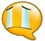 